 (Фамилия Имя Отчество)ОСНОВНАЯ ИНФОРМАЦИЯ: ОБРАЗОВАНИЕ: ДОПОЛНИТЕЛЬНОЕ ОБРАЗОВАНИЕ: Дата рождения:02.05.2002.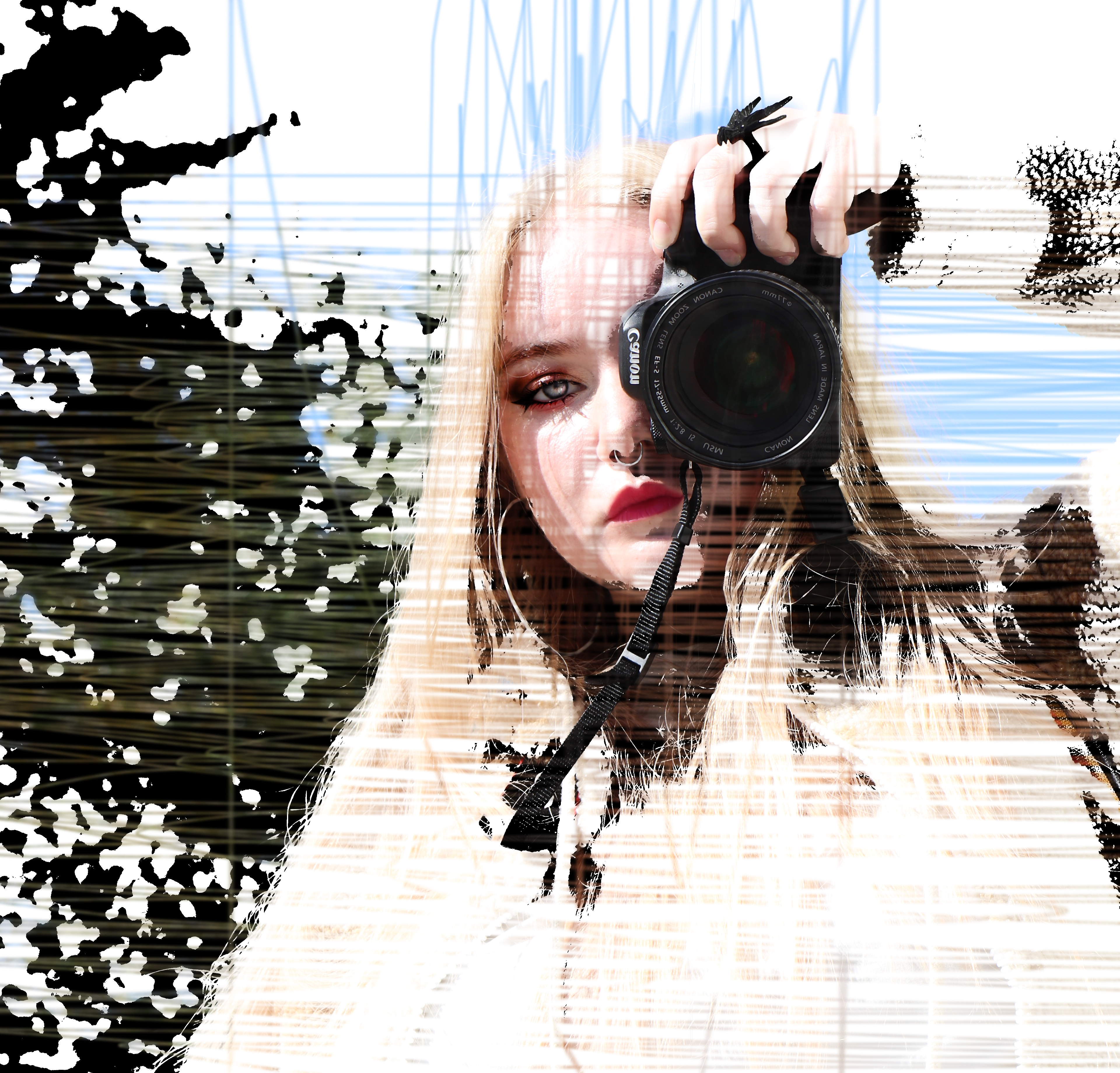 Семейное положение:Не замужем Место жительства:Г. Хабаровск Телефон:89141653547E-mail:   olesaprihodko67@gmail.comЦЕЛЬ:Соискание должности фотограф Период 
обученияНаименование   образовательного 
учрежденияСпециальность/профессия2018 – н.врКраевое государственное автономное профессиональное образовательное учреждение «Хабаровский технологический колледж»Техника и искусство фотографияНазвание пройденного курсаНазвание организации, проводившей курсыГод окончанияОбучение по программе «Основы фотоискусства»КГА ПОУ ХТК2018Опыт работы,Практика:2021 ноябрь, «Издательский дом Комсомольская правда», фотожурналист. 2021 июнь, «Хабаровский краевой музыкальный театр», фотограф, репортажная съемка 2021 июнь, «Хабаровский краевой музыкальный театр», фотограф, репортажная съемка 2020 ноябрь, «КГА ПОУ Хабаровский технологический колледж», фотограф, репортажная съемкаДанные о курсовых и дипломных работах:МДК 01.01 Курсовая работа на тему: «Индустрия. Фотоотчер»Цель КР: Создание серии фотографий МДК 02.02 Курсовая работа на тему: «Бизнес план  «фотостудия Fotorest»Цель КР: Провидение маркетинговых иследований.МДК 03.01 Курсовая работа на тему: Съемка буклета бренда «ESTEL»Цель КР: Создание рекламного буклета.Выпускная квалификационная работа на тему: «Световое решение при съемке портрета. Проект «Чуства».Цель ВКР: Показать влияние света на съемку портрета. Профессиональные навыки:Имею навык выполнять фотосъемку индивидуальных и групповых портретов с классическими схемами светового и композиционного решения в студии. Выполняю работу ретушера. Выполняю ретушь и коррекцию методами компьютерных технологий. Умение работать с заказчиком, моделью (клиентом). Дополнительные навыки:Знание и умение работать в таких программах как: Microsoft Word, Adobe Photoshop, Lightroom, InDesign, Power Point, Excel. Личные качества:Ответственность, пунктуальность, добросовестность, стрессоустойчивость, умение работать в коллективе, быстрая обучаемость, эмпатия, профессиональная уникальность, умение находить общий язык, сосредоточенность, аккуратность, логическое мышление, саморазвитие, терпеливость, неконфликтная, способность систематизировать время, стремление к карьерному росту, надежность, гибкость в общении, толерантность, уважительное отношение к людям, самоорганизованность.На размещение в банке данных резюме выпускников на сайте колледжа моей персональной информации и фото СОГЛАСЕН(-НА) На размещение в банке данных резюме выпускников на сайте колледжа моей персональной информации и фото СОГЛАСЕН(-НА) 